Heart2Heart Discipleship 2 Ministry Leaders 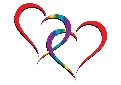 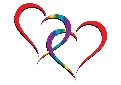 ApplicationDate of Application: __________________________ INTRODUCTION AND DESCRIPTION OF H2H Discipleship2Leaders Program:This personal discipleship/mentoring program is for the minister/leader who wants to go deeper in their ministry to people’s hearts.  Whether you are a seasoned veteran or new to the Network, we ALL need to sharpen our skills and continue growing both spiritually and practically.  Every program is structured and adapted to each individual or team.Mentors will coach, model, train, or minister as needed for each ministry leader.All programs will include an Interview, creating a personal plan, observation, evaluation, and plan adjustments as needed.Please fill out the following pages to provide your Mentor information that will help determine what areas of ministry you want to work on, as well as your level of commitment.Please sign and date Waiver of Liability and Confidentiality forms.  PERSONAL INFORMATIONName: ______________________________________________________________________________   Address: _____________________________________________________________________________ City/State/Zip: ________________________________________________________________________  DOB: ___________ Age: ________Home Phone: _________  _  _____   Cell: _____________  _____Email:____________________________________________________________________________Marital Status:  Single ___  Married ___  Separated ___  Divorced ___  Widowed ___  Remarried ___ Do you want to be mentored individually or with your spouse/teammate? ______________ PERSONAL HISTORYWhere and when were you trained in RTF or current ministry post?________________________________________________________________  How long have you been in the Healing House Network (HHN) or current ministry?_____________________________________________________________________________________ How active are you in the ministry? (how much ministry do you do? and what kinds?) _____________________________________________________________________________________ _____________________________________________________________________________________Describe your personal calling to this ministry: _____________________________________________________________________________________ __________________________________________________________________________________________________________________________________________________________________________Describe your present relationship with the Lord: _____________________________________________________________________________________ _____________________________________________________________________________________ _____________________________________________________________________________________ Where do you feel God is leading you with regards to RTF ministry or your current ministry?_____________________________________________________________________________________ _____________________________________________________________________________________ _____________________________________________________________________________________ What areas do you believe are your strengths in the ministry, where you feel most gifted or anointed?_____________________________________________________________________________________ _____________________________________________________________________________________ _____________________________________________________________________________________ What areas do you want to improve and/or strengthen?_____________________________________________________________________________________ _____________________________________________________________________________________ _____________________________________________________________________________________ What level of commitment or investment are you prepared to make regarding your growth and development in this ministry? (time; finances; disciplines; training?)_____________________________________________________________________________________ _____________________________________________________________________________________ _____________________________________________________________________________________ WHAT AREAS DO YOU WANT TO WORK ON? 1.  EVALUATION of Personal Life:Individual ministry for more healingBetter spiritual disciplinesMarriage/family issuesCommunications/Boundaries issuesHeart evaluation____________________________________________________________2.  INVITATION:  God’s Calling/Anointing/Purpose:Articulate and communicate your vision & callingDefine & Clarify your mission and purposeStrengthen your foundation for longevity_____________________________________________________________3.  REVELATION:  What is your messageRTF Integrated approach or Ministry Focus Internalize and own the revelationBeing part of the HHN community or a Faith community_____________________________________________________________4.  APPLICATION:  Training & skill development Going deeper with Ministry ToolsImprove Prophetic skillsTeaching StrongholdsHearing God betterAdvanced training in areas like DID, trauma, Marriage, addictions, etc.  Specify: ______________________________________________________________________5.  MiscellaneousIntegrating other ministry tools with RTF?Ethics and values for your ministry and life__________________________________________________________________________________________________________________________________________________________________________________________Heart2Heart Discipleship 2 Ministry LeadersWaiver of Liability & ConfidentialityEXPECTATIONS OF YOUR COMMITMENT   Your H2H Discipleship Mentor will be making a major commitment to you:  first as they schedule their time to be available to you; and also as they pray, prepare, and then mentor with you.  Likewise, it is expected that you will be committed to obtaining the maximum benefit possible from your ministry time.  You can facilitate this by being on time to ministry sessions and by completing assignments given to you as part of your ministry program.  Most of all, it is expected that you will have a sincere desire to cooperate with the Holy Spirit in order to maximize your receiving God's leading.   WAIVER OF LIABILITY  I understand that I will be seeing H2H Discipleship Mentors who will be able to listen, support, encourage, pray with, and minister to me to help me improve and strengthen my ministry skills as well as helping me to grow in my Christian life.  I accept that they minister by the Christian Bible and that they may/may not be ordained and/or full-time ministers, pastors or counselors.  I acknowledge that all ministry is under the direction and control of the Holy Spirit, and that no guarantees are made, nor can be made, by anyone or by any organization that I will or will not receive any particular skill proficiency. Thus, I waive all rights to claims of liability.  WAIVER OF CONFIDENTIALITY  I am aware that all statements that I shall make to the H2H Discipleship Mentors are of a confidential nature, including all written information, and that legally and ethically these may not be disclosed without my written consent (including ministry leadership). However, I waive my right to confidentiality at the discretion of the H2H Discipleship Mentor, particularly for the following situations:       I accept and acknowledge that pastors, counselors, H2H Discipleship Mentors, or any other persons involved in working with adults and children in a helping setting, are either encouraged or required by law to disclose to the appropriate person, agency, or civil authority, any harm or potential harm that a person may attempt or desire to do to himself or to others.      I accept and acknowledge that they are also required to report any reasonable suspicion of physical or sexual abuse that has been done, or that is being done, to a minor child.     I accept that the H2H Discipleship Mentor reserves the right to make such reports as mandated by law, whether they confer with me first, even though it is their first desire. By my signature below, I acknowledge that I have read and understand the Waiver of Liability and Confidentiality and that I accept the stated conditions and limits of confidentiality.    Signature:  _________________________________________________	 Date: __________________   Printed Name:  _______________________________________________________________ Heart2Heart Discipleship 2 Ministry LeadersDifferent Levels of CommitmentOne 3-hour session, with interview, coaching, and ministry as desired.FEE scale:  $75/hr.One All-day session (6 hours), with same as above.FEE scale:  $70/hr.3 – 5 sessions (2-3 hours each), with interview, plan, coaching, ministry, observation, and feedback, as agreed upon.FEE scale:  $65/hr.6-10 sessions (2-3 hours each), same as #3, but with more detail and practice times.FEE scale:  $55/hr.Once a month for 6 months to a year, steady, ongoing mentoring with feedback and plans for steady growth development, adjusting as needed.FEE scale:  $!00/month.In-person Mentorship, one on one observation, hands on ministry, partnering, and feedback in advanced ministry. (Uniquely designed for specific time and purposes).  FEE:  TBD per each situation.*** Discounts and/or scholarships may be available. ***Please explain what you are hoping to receive during our time together, and what level of commitment you would like to discuss.  ________________________________________________________________________________________________________________________________________________________________________________________________________________________________________________________________________________________________________________________________________________________________________________________________________________________________________________________________Every applicant is prayed over as to how we can help you with your ministry growth and training.  We look forward to coming alongside you and help you be the best minister you can be.  We expect to learn from you as much as you do from us.  We trust that God is in it all and He is our true instructorBlessings,Brian & Linda Jacobson (RTF Senior Trainers & Chaplains)His Heartministers, LLCEmail:  Heartministers@yahoo.comCopyright © His Heartministers LLC 2020